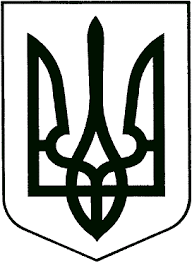 ВИКОНАВЧИЙ КОМІТЕТЗВЯГЕЛЬСЬКОЇ МІСЬКОЇ РАДИРІШЕННЯ22.11.2023   			                                                             № 984Про оренду майна комунальної власності       Керуючись підпунктом 1 пункту а статті 29, підпунктом 1 пункту а статті 30, статтею 40 Закону України „Про місцеве самоврядування в Україні“, Законом України „Про оренду державного та комунального майна“, враховуючи звернення т.в.о. начальника управління у справах сім’ї, молоді, фізичної культури та спорту Звягельської міської ради Кравчук Т.М. від 20.11.2023 №384, виконавчий комітет міської ради ВИРІШИВ:       1. Розірвати за згодою сторін договори оренди нерухомого майна комунальної власності територіальної громади міста Новограда-Волинського на вул. Шевченка, 5/1 від 14.03.2018 року №1/2018 та від 17.04.2018 №2/2018, укладені між управлінням у справах сім’ї, молоді, фізичної культури та спорту Новоград-Волинської міської ради та ФОП Дзюба Д. М.      2. Контроль за виконанням цього рішення покласти на заступника міського голови Якубова В.О.Міський голова                                                                               Микола БОРОВЕЦЬ